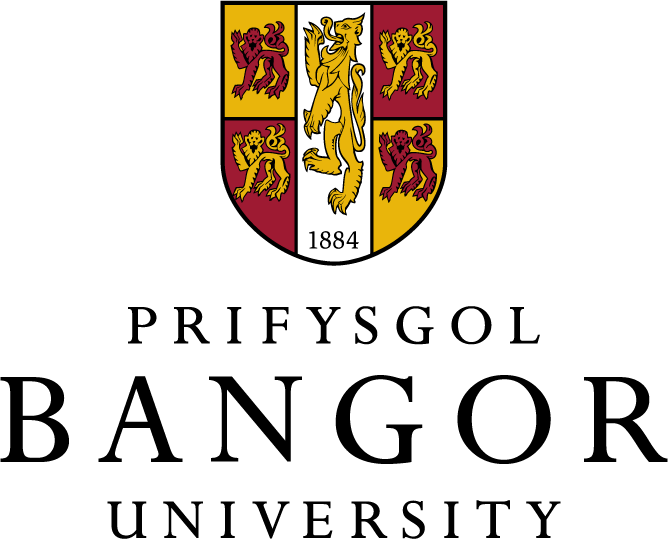 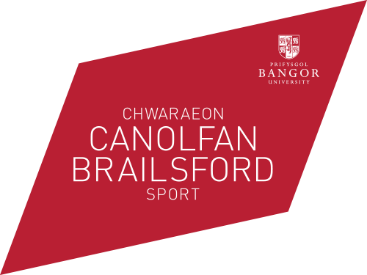 Ffurflen gais gwirfoddoliVolunteer Application formPlease send to Iona Williams at iona.williams@bangor.ac.uk or to Canolfan Brailsford Sports Centre, Ffriddoedd Road, Bangor, Gwynedd. LL57 2EH.Enw:Name:Cyfeiriad Ebost:Email address:Rhif ffôn symudol:Mobile number:Cwrs gradd:Degree course:Blwyddyn astudio:Year of study:Unrhyw raglen gwirfoddoli penodol:Any specific volunteer programme:Nifer o oriau ar gael i wirfoddoli pob wythnos:Number of hours available for volunteering per week:Semester 1:Nifer o oriau ar gael i wirfoddoli pob wythnos:Number of hours available for volunteering per week:Semester 2:Diwrnod ac amser yr ydych yn ffafrio:Preferred days and times:Semester 1:Diwrnod ac amser yr ydych yn ffafrio:Preferred days and times:Semester 2:Gwybodaeth ychwanegol:Other info: